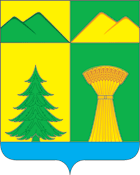 СОВЕТ МУНИЦИПАЛЬНОГО РАЙОНА«УЛЁТОВСКИЙ РАЙОН»ЗАБАЙКАЛЬСКОГО КРАЯРЕШЕНИЕ«22» декабря 2022 года							№ 17с.УлётыО внесении изменений в решение Совета муниципального района «Улётовский район» Забайкальского края от 26.05.2016 № 247 «Об утверждении Положения о порядке и условиях назначения ежемесячной доплаты к страховой пенсии по старости (инвалидности) лицу, замещавшему муниципальную должность главы муниципального района «Улётовский район» на постоянной основе» Рассмотрев и обсудив Протест и.о. прокурора Улётовского района младшего советника юстиции Паршиной Н.А. от 05.12.2022 № 07-22б-2022 на Положение о порядке и условиях назначения ежемесячной доплаты к страховой пенсии по старости (инвалидности) лицу, замещавшему муниципальную должность главы муниципального района «Улётовский район» на постоянной основе, утверждённого решением Совета муниципального района «Улётовский район» Забайкальского края от 26.05.2016 № 247, руководствуясь статьёй 40 Федерального закона от 06.10.2003 №131-ФЗ «Об общих принципах организации местного самоуправления в Российской Федерации», статьёй 29 Закона Забайкальского края от 10.06.2020 № 1826-ЗЗК «Об отдельных вопросах организации местного самоуправления в Забайкальском крае», Уставом муниципального района «Улётовский район» Забайкальского края, в целях приведения муниципального нормативного правового акта в соответствие с действующим законодательством Совет муниципального района «Улётовский район» Забайкальского края р е ш и л:1. Протест и.о. прокурора Улётовского района младшего советника юстиции Паршиной Н.А. от 05.12.2022 № 07-22б-2022 на Положение о порядке и условиях назначения ежемесячной доплаты к страховой пенсии по старости (инвалидности) лицу, замещавшему муниципальную должность главы муниципального района «Улётовский район» на постоянной основе, утверждённого решением Совета муниципального района «Улётовский район» Забайкальского края от 26.05.2016 № 247 удовлетворить.2. Внести изменения в решение Совета муниципального района «Улётовский район» Забайкальского края от 26.05.2016 № 247 «Об утверждении Положения о порядке и условиях назначения ежемесячной доплаты к страховой пенсии по старости (инвалидности) лицу, замещавшему муниципальную должность главы муниципального района «Улётовский район» на постоянной основе» согласно приложению к настоящему решению.3. Направить настоящее решение прокурору Улётовского района.4. Настоящее решение официально опубликовать (обнародовать) на официальном сайте муниципального района «Улетовский район» в информационно-телекоммуникационной сети «Интернет» в разделе «Документы» - «Правовые акты Совета» - https://uletov.75.ru/Глава муниципального района«Улётовский район»							А.И.СинкевичПриложениек решению Совета муниципального района «Улётовский район» от «22» декабря 2022 года № 17Изменения, которые вносятся в решение Совета муниципального района «Улётовский район» Забайкальского края от 26.05.2016 № 247 «Об утверждении Положения о порядке и условиях назначения ежемесячной доплаты к страховой пенсии по старости (инвалидности) лицу, замещавшему муниципальную должность главы муниципального района «Улётовский район» на постоянной основе»1. В преамбуле решения слова «статьей 6 Закона Забайкальского края от 24 декабря 2010 года № 455-ЗЗК «О гарантиях осуществления полномочий депутата, члена выборного органа местного самоуправления, выборного должностного лица местного самоуправления» заменить словами «статьёй 29 Закона Забайкальского края от 10.06.2020 № 1826-ЗЗК «Об отдельных вопросах организации местного самоуправления в Забайкальском крае».2. В преамбуле решения слова «пунктом 4 части 2 статьи 30 Устава» заменить словами «пунктом 2 части 3 статьи 30 Устава».3. В строке 1 Приложения 1 слова «Шелеметьев Константин Михайлович» заменить словами «Подойницын Станислав Сергеевич».4. В Приложении 3:4.1. пункт 3.1. изложить в следующей редакции:«3.1. Установление ежемесячной доплаты к страховой пенсии по старости (инвалидности) производится по заявлению лица, имеющего право на данную доплату, на имя председателя Совета муниципального района «Улётовский район» (приложение № 1). К заявлению об установлении ежемесячной доплаты к пенсии должны быть приложены следующие документы:3.1.1. документ, удостоверяющий личность заявителя;3.1.2. Справка о размере среднемесячного денежного вознаграждения лица, замещавшего муниципальную должность, для установления доплаты к страховой пенсии по старости (инвалидности);3.1.3. документ, содержащий сведения о номере страхового свидетельства государственного пенсионного страхования заявителя  (СНИЛС);3.1.4. документ свидетельства о постановке на учет в налоговом органе физического лица по месту жительства на территории Российской Федерации (ИНН);3.1.5. копия трудовой книжки, заверенной специалистом, ответственным за ведение кадровой работы органа местного самоуправления;3.1.6. копия справки медико-социальной экспертизы об инвалидности;3.1.7. копию военного билета (для уволенных в запас);3.1.8 справка из отделения Пенсионного Фонда Российской Федерации по месту жительства о размере выплачиваемой страховой пенсии по старости (инвалидности), и дате ее назначения получаемой на момент подачи заявления об установлении ежемесячной доплаты (представляется заявителем по собственной инициативе);3.1.9. заверенная копия решения об увольнении с выборной муниципальной должности муниципального района «Улётовский район».».4.2. раздел IV изложить в следующей редакции:«4.1. Лица, получающие пенсию за выслугу лет, обязаны извещать Уполномоченный орган не позднее пяти дней о наступлении следующих обстоятельств:- о замещении вновь ими должностей в органах государственной власти, иных государственных органах и органах местного самоуправления, а также в государственных учреждениях Забайкальского края и муниципальных учреждениях;- об утрате права на назначенную страховую пенсию по старости (инвалидности);- о приостановлении выплаты страховой пенсии по старости (инвалидности);- об изменении места жительства, изменении органа, осуществляющего пенсионное обеспечение, номера личного счета (вклада), открытого в кредитной организации, на который зачисляется пенсия за выслугу лет.4.2. Выплата пенсии за выслугу лет приостанавливается на основании следующих обстоятельств:- поступление из органа, осуществляющего пенсионное обеспечение, или от лица, получающего пенсию за выслугу лет, информации о приостановлении выплаты страховой пенсии по старости (инвалидности) – со дня приостановления выплаты страховой пенсии;- поступление от гражданина заявления с указанием информации о замещении вновь ими должностей в органах государственной власти, иных государственных органах и органах местного самоуправления, а также в государственных учреждениях Забайкальского края и муниципальных учреждениях;- поступление из кредитной организации информации о закрытии счета, на который зачисляется пенсия за выслугу лет, – с 1-го числа месяца, следующего за месяцем, в котором поступила соответствующая информация.4.3. Выплата пенсии за выслугу лет возобновляется на основании заявления лица, получавшего пенсию за выслугу лет, в отношении которого было принято решение о приостановлении выплаты пенсии за выслугу лет, в случае:- возобновления выплаты страховой пенсии по старости (инвалидности) – с 1-го числа месяца, следующего за месяцем, в котором была возобновлена выплата страховой пенсии по старости (инвалидности);- освобождения от должностей (увольнения с должностей), указанных в абзаце третьем пункта 7.2 настоящего Положения, – со дня, следующего за днем освобождения от должностей (увольнения с должностей);- поступления от лица, получавшего пенсию за выслугу лет, информации о счете в кредитной организации, на который следует производить зачисление пенсии, – с 1-го числа месяца, следующего за месяцем, в котором поступила соответствующая информация.4.4. Выплата пенсии за выслугу лет прекращается на основании следующих обстоятельств:- поступление из органов записи актов гражданского состояния, государственных (муниципальных) органов, родственников лица, которому назначена пенсия за выслугу лет, информации о смерти данного лица, объявлении его в установленном законодательством Российской Федерации порядке умершим или признании безвестно отсутствующим – с 1-го числа месяца, следующего за месяцем, в котором наступила смерть лица, которому назначена пенсия за выслугу лет, либо вступило в законную силу решение суда об объявлении его умершим или о признании безвестно отсутствующим (в случае если в соответствующем решении суда указана дата объявления гражданина умершим или признания его безвестно отсутствующим, срок прекращения выплаты пенсии определяется исходя из указанной даты);- получение из органа, осуществляющего пенсионное обеспечение, или от лица, получающего пенсию за выслугу лет, информации об утрате лицом, которому назначена пенсия за выслугу лет, права на назначенную ему страховую пенсию по старости (инвалидности) – со дня прекращения выплаты страховой пенсии;- получение из органа, осуществляющего пенсионное обеспечение, или от лица, получающего пенсию за выслугу лет, информации о переходе со страховой пенсии, к которой назначена пенсия за выслугу лет, на пенсию иного вида – со дня прекращения выплаты страховой пенсии;- обнаружение обстоятельств или документов, опровергающих достоверность сведений, представленных в подтверждение права на пенсию за выслугу лет, – с 1-го числа месяца, следующего за месяцем, в котором обнаружены указанные обстоятельства или документы;- истечение шести месяцев со дня приостановления выплаты пенсии за выслугу лет по основаниям, указанным в абзацах втором и четвертом пункта 4.2 настоящего Положения, – с 1-го числа месяца, следующего за месяцем, в котором истек указанный срок;- отказ получателя пенсии от получения назначенной пенсии за выслугу лет – с 1-го числа месяца, следующего за месяцем, в котором получено соответствующее заявление получателя пенсии.4.5. Восстановление выплаты пенсии за выслугу лет осуществляется на основании письменного заявления лица, получавшего пенсию за выслугу лет, в отношении которого было принято решение о прекращении выплаты пенсии за выслугу лет, в случаях:- отмены решения суда об объявлении лица, которому назначена пенсия за выслугу лет, умершим или о признании его безвестно отсутствующим – с 1-го числа месяца, следующего за месяцем, в котором вступило в законную силу решение суда;- назначения вновь, восстановления страховой пенсии лицу, которому назначена пенсия за выслугу лет, – с 1-го числа месяца, следующего за месяцем, в котором поступило заявление получателя пенсии о восстановлении пенсии за выслугу лет с документами, подтверждающими назначение страховой пенсии вновь или ее восстановление;- поступления от получателя пенсии информации о счете в кредитной организации, на который следует производить зачисление пенсии за выслугу лет, – с 1-го числа месяца, следующего за месяцем, в котором в комитет социальной защиты населения поступило заявление получателя пенсии о восстановлении пенсии за выслугу лет.4.6. Решение о приостановлении, возобновлении, прекращении и восстановлении выплаты пенсии за выслугу лет принимается главой муниципального района «Улётовский район» в течение одного месяца со дня установления соответствующих оснований.О принятом решении лица, получающие пенсию за выслугу лет, информируются с указанием обстоятельства, послужившего основанием для принятия соответствующего решения, не позднее пяти рабочих дней со дня его принятия.4.7. Лицам, получающим пенсию за выслугу лет и выехавшим на постоянное жительство за пределы территории Российской Федерации, пенсия за выслугу лет выплачивается на территории Российской Федерации в рублях путем зачисления на их счет в кредитной организации Российской Федерации.4.8. Суммы пенсий за выслугу лет, излишне выплаченные лицу вследствие его недобросовестности либо счетной ошибки, возмещаются этим лицом, а в случае его несогласия взыскиваются в судебном порядке».».